Приглашаем Вас в Ершичский район Смоленской области для реализации на его территории своих идей и предложений. Предлагаем Вашему вниманию инвестиционную площадку «Здание пекарни».Инвестиционная привлекательность заключаются в том, что район находится в выгодном географическом положении: близость к дорогам федерального значения, соседство с республикой Беларусь, незначительная удаленность от областного центра. Существует возможность для реализации производимой продукции в столице Российской Федерации. Прохождение по территории района нефтепровода (БТС-2) и наличие природного газа открывает для всех инвесторов возможность производства конкурентоспособной продукции с низкой себестоимостью. В настоящее время на территории Ершичского района работают предприятия по производству строительных материалов, древесного угля и топливных брикетов. ООО «Брянская мясная компания» реализует  инвестиционный проект по производству высокопродуктивного поголовья КРС мясных пород.Живописнейший ландшафт района, экология, водные источники и смешанные леса располагают к созданию санаторно-курортных зон для людей, ведущих активный и здоровый образ жизни. Приглашаем посетить наш район, мы открыты к сотрудничеству со всеми лицами, заинтересованными в развитии бизнеса на территории Ершичского района. 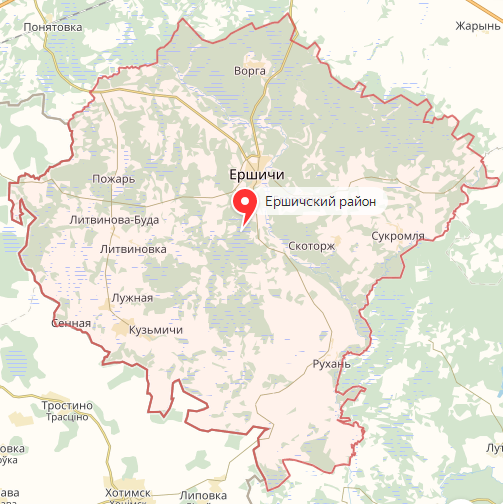 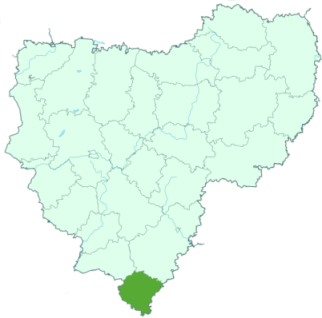 Инвестиционная площадка «Здание пекарни»Инвестиционная площадка «Здание пекарни»Инвестиционная площадка «Здание пекарни»Инвестиционная площадка «Здание пекарни»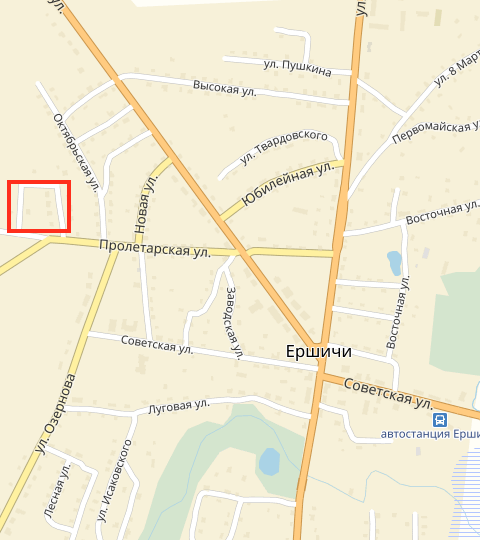 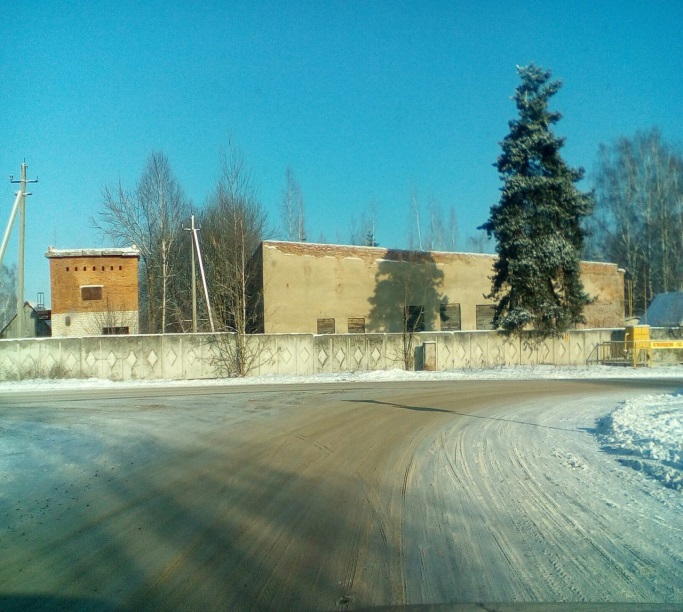 Месторасположение инвестиционной площадки 216580 Смоленская обл., Ершичский район, с.Ершичи, ул. Пролетарская, около д.26216580 Смоленская обл., Ершичский район, с.Ершичи, ул. Пролетарская, около д.26216580 Смоленская обл., Ершичский район, с.Ершичи, ул. Пролетарская, около д.26Категория земель и вид разрешенного использованияземли населенных пунктовземли населенных пунктовземли населенных пунктовОбщая площадь0,36 га0,36 га0,36 гаФорма собственностимуниципальнаямуниципальнаямуниципальнаяУсловия приобретения аренда/выкупАренда, выкупАренда, выкупАренда, выкупНаличие строений (площадь, этажность и высота потолков)Имеется одноэтажное здание бывшей пекарни(1248м2, высота-4-Имеется одноэтажное здание бывшей пекарни(1248м2, высота-4-Имеется одноэтажное здание бывшей пекарни(1248м2, высота-4-Краткая характеристика инженерной инфраструктуры (в случае ее отсутствия – информация о возможности подключения)- газоснабжение(Точка подключения к подведена к зданию) - газопровод низкого давления 0.3Мпа 10м . - электроснабжение(имеется возможность подключения( –  ПС Ершичи110/35/10 Резерв 7.73Мва 2.7км.- водоснабжение – подключен; - водоотведение – центральная канализация- газоснабжение(Точка подключения к подведена к зданию) - газопровод низкого давления 0.3Мпа 10м . - электроснабжение(имеется возможность подключения( –  ПС Ершичи110/35/10 Резерв 7.73Мва 2.7км.- водоснабжение – подключен; - водоотведение – центральная канализация- газоснабжение(Точка подключения к подведена к зданию) - газопровод низкого давления 0.3Мпа 10м . - электроснабжение(имеется возможность подключения( –  ПС Ершичи110/35/10 Резерв 7.73Мва 2.7км.- водоснабжение – подключен; - водоотведение – центральная канализацияТранспортная доступность (наличие жд ветки, прилегание автомобильной дороги, наличие и покрытие подъездной автомобильной дороги)Находится в границах с.Ершичи; Федеральная Трасса «М1.Москва-Минск» , трасса А141(р120) Смоленск-Орел-, А 130 Варшавское шоссе(Калужское)-29км А 240 (м13) Брянск-Гомель- 160 км,;Железнодорожная станция г.Рославль Смоленской области 30км.;Площадка находится в жилой зоне с.Ершичи( от асфальтированной дороги). Автодорога Рославль-Ершичи (66А-18) в 0.30 км. Ограничения для транспорта с точки зрения веса нет. Подъезд к площадке представляет собой асфальтную дорогу, доступен в любой сезон и для любого транспорта.Находится в границах с.Ершичи; Федеральная Трасса «М1.Москва-Минск» , трасса А141(р120) Смоленск-Орел-, А 130 Варшавское шоссе(Калужское)-29км А 240 (м13) Брянск-Гомель- 160 км,;Железнодорожная станция г.Рославль Смоленской области 30км.;Площадка находится в жилой зоне с.Ершичи( от асфальтированной дороги). Автодорога Рославль-Ершичи (66А-18) в 0.30 км. Ограничения для транспорта с точки зрения веса нет. Подъезд к площадке представляет собой асфальтную дорогу, доступен в любой сезон и для любого транспорта.Находится в границах с.Ершичи; Федеральная Трасса «М1.Москва-Минск» , трасса А141(р120) Смоленск-Орел-, А 130 Варшавское шоссе(Калужское)-29км А 240 (м13) Брянск-Гомель- 160 км,;Железнодорожная станция г.Рославль Смоленской области 30км.;Площадка находится в жилой зоне с.Ершичи( от асфальтированной дороги). Автодорога Рославль-Ершичи (66А-18) в 0.30 км. Ограничения для транспорта с точки зрения веса нет. Подъезд к площадке представляет собой асфальтную дорогу, доступен в любой сезон и для любого транспорта.Дополнительные сведенияДоступны все сотовые операторы, возможно подключение стационарного телефона, интернетаДоступны все сотовые операторы, возможно подключение стационарного телефона, интернетаДоступны все сотовые операторы, возможно подключение стационарного телефона, интернетаФормы поддержки инвестиционной деятельностинетнетнетКонтактные данные координатора проектаФИОФИОМихаил Михайлович ПахоменковКонтактные данные координатора проектаТелефонТелефон8(48155)-2-12-44 2-11-44(факс) +7 960 592 81 17Контактные данные координатора проектаE-mail:E-mail:ershadm@yandex.ruКонтактные данные координатора проектаЭл. адрес сайта (при наличии)Эл. адрес сайта (при наличии)http://ershichadm.smolinvest.ru/